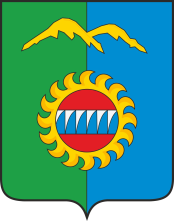 КОНТРОЛЬНО - СЧЕТНЫЙ ОРГАНГОРОДА ДИВНОГОРСКА663090, Красноярский край, г. Дивногорск, ул. Комсомольская, д.2, офис 312                          тел. (39144)3-05-57                                                 E- mail: Altabaevasa@mail.ru	____________________________________________________________________	ОТЧЕТ О РАБОТЕ КОНТРОЛЬНО-СЧЕТНОГО ОРГАНАГОРОДА ДИВНОГОРСКА ЗА 2020 ГОД1. ОБЩИЕ СВЕДЕНИЯКонтрольно-счетный орган города Дивногорска (далее - КСО) является постоянно действующим органом внешнего муниципального финансового контроля, образуемого представительным органом местного самоуправления и ему подотчетного.Полномочия и основы регулирования деятельности Контрольно- счетного органа определены:- Бюджетным кодексом Российской Федерации (далее - БК РФ);- Федеральным законом от 06.10.2003 N 131-ФЗ "Об общих принципах организации местного самоуправления в Российской Федерации";- Федеральным законом от 07.02.2011 N 6-ФЗ "Об общих принципах организации и деятельности контрольно-счетных органов субъектов Российской Федерации и муниципальных образований";- Уставом города Дивногорска;- Решением Совета депутатов города Дивногорска от 23.06.2020 N 58-357-ГС "Об утверждении Положения о Контрольно-счетном органе города Дивногорска". Настоящий отчет о работе Контрольно-счетного органа города Дивногорска за 2020 год подготовлен в соответствии с указанными законодательными, нормативными актами и содержит в себе сведения о результатах осуществленного контроля за исполнением местного бюджета, соблюдением установленного порядка подготовки, рассмотрения и утверждения бюджета городского округа, отчета по его исполнению, а также контроля за соблюдением установленного порядка управления и распоряжения имуществом, находящимся в муниципальной собственности. Отчет представлен в городской Совет депутатов и после утверждения подлежит опубликованию на официальном сайте администрации в целях ознакомления общественности, что является одной из практических форм обеспечения принципа гласности в работе Контрольно-счетного органа. Деятельность КСО осуществлялась в отчетном году на основании годового плана работы, сформированного с учетом предложений городского Совета депутатов и Счетной палаты Красноярского края. При этом главное внимание в процессе контрольных и экспертно-аналитических мероприятий уделялось оценке эффективности использования бюджетных средств и муниципальной собственности, достижения установленных программных целей и задач в социально-экономическом развитии, динамики доходов и расходов местного бюджета. В соответствии с установленными полномочиями Контрольно-счетного органа одним из наиболее важных направлений его работы являлась внешняя проверка годового отчета об исполнении местного бюджета за 2019 год, включавшая в себя проверку отчетности главных администраторов бюджетных средств и подготовку итогового заключения на представленный годовой отчет администрации г. Дивногорска. Контрольно-счетный орган является членом Совета контрольно-счетных органов Красноярского края. Штатная численность определена нормативным правовым актом Совета депутатов в количестве одного человека.Контрольно-счетный орган в 2020 году принял участие в публичных слушаниях по обсуждению отчета об исполнении местного бюджета за 2019 год и по рассмотрению проекта бюджета города Дивногорска на 2021 год и плановый период 2022 - 2023 годов, а также в работе сессий и заседаний постоянно действующих комиссий Совета депутатов при обсуждении и принятии правовых актов, связанных с бюджетным процессом, налогообложением, использованием, управлением и приватизацией муниципального имущества в г. Дивногорске. Взаимодействие и полезный обмен тематической информацией с другими контролирующими и надзорными органами осуществлялись КСО в 2020 году на основании соглашений о сотрудничестве с Управлением Федерального казначейства и Счетной палатой Красноярского края.         Отчет о работе составлен по результатам проведенных контрольных и экспертно-аналитических мероприятий, вытекающих из них выводов, рекомендаций и предложений.II. ОСНОВНЫЕ РЕЗУЛЬТАТЫ КОНТРОЛЬНОЙ И ЭКСПЕРТНО-АНАЛИТИЧЕСКОЙ ДЕЯТЕЛЬНОСТИ Одним из основных приоритетов деятельности КСО остается контроль формирования и исполнения бюджета г. Дивногорска. В рамках предварительного контроля проведен анализ формирования местного бюджета на 2021 год и плановый период 2022- 2023 годов. Проведено 13 экспертиз по изменениям и дополнениям бюджета Дивногорска на 2020 год и плановый период 2022 - 2022 годов, 3 экспертизы нормативно- правовых акта. При последующем контроле проводился поквартальный мониторинг исполнения бюджета города 2020 года, проведена внешняя проверка бюджетной отчетности 8 главных администраторов бюджетных средств и подготовлено заключение на годовой отчет об исполнении местного бюджета за 2019 год.Проведены мероприятия по контролю за законностью, результативностью использования бюджетных средств в сфере жилищно -коммунального хозяйства, средств, направленных на проведение выборов депутатов 6 созыва. В ходе проведенных мероприятий в том числе рассмотрены вопросы эффективности расходования средств, полученных от предпринимательской деятельности, вопросы аудита в сфере закупок товаров, работ и услуг для государственных и муниципальных нужд.Итоговый объем проверенных Контрольно-счетным органом финансовых и имущественных ресурсов составил в 2020 году более 7 400 млн. рублей. Число охваченных проверками объектов составило 15 единиц.Для надлежащего и эффективного использования бюджетных средств необходима четкая обоснованность решений, принимаемых органами местного самоуправления. КСО города Дивногорска в 2020 году при проведении контрольных и экспертно-аналитических мероприятий выявлялись наиболее проблемные вопросы и были даны конкретные рекомендации по повышению эффективности осуществления деятельности в проверяемых сферах. Для принятия управленческих решений информация предоставлялась городскому Совету депутатов и Администрации города.В отчетном периоде отдельно было уделено внимание взаимодействию с проверяемыми объектами по результатам контрольных и экспертно-аналитических мероприятий по вопросам практического устранения выявленных нарушений. По результатам проведенных контрольных и экспертно-аналитических мероприятий были выявлены нарушения и недостатки, которые относились к неправомерному и неэффективному использованию финансовых средств. Фактов нецелевого использования бюджетных средств не выявлено.По итогам реализованных проверок и экспертиз в муниципальные органы и учреждения было направлено 31 предложение, из которых на момент составления настоящего отчета только 7 были полностью или частично учтены.III. ЭКСПЕРТНО-АНАЛИТИЧЕСКАЯ ДЕЯТЕЛЬНОСТЬВ 2020 году проведено 29 экспертно-аналитических мероприятий, объем охваченных финансовых средств составил 7 386 млн. рублей, в том числе: 4 735 млн. рублей при проверке исполнения бюджета за 2019 год (с учетом внешней проверки отчетов ГРБС).По результатам проверки подготовлено:- заключение по внешней проверке годового отчета об исполнении бюджета за 2019 год и бюджетной отчетности ГАБС;- заключение на проект бюджета на 2021 год и плановый период 2022-2023 годы;            - восемь заключений по экспертизе муниципальных программ;            - тринадцать заключений по проектам решения о бюджете и внесении изменений в решение о бюджете; - три заключения на квартальные отчеты об исполнении бюджета за 2020 год;            - три заключения по проектам муниципальных правовых актов.  В 2020 году продолжена работа по реализации исключительных бюджетных полномочий в области внешнего финансового контроля, которыми наделен Контрольно-счетный орган, а именно:В соответствии со статьей 264.4 Бюджетного кодекса РФ, статьей 7 Положения о Контрольно-счетном органе проведена внешняя проверка годового отчета об исполнении бюджета муниципального образования город Дивногорск за 2019 год, внешняя проверка годовых отчетов в отношении 8 главных распорядителей средств бюджета.Для подготовки заключения был проведен анализ деятельности главных администраторов бюджетных средств (далее-ГАБС), в части выполнения принятых обязательств и сверка данных годовой отчетности ГАБС со сводной бюджетной отчетностью автономных и бюджетных учреждений.КСО подтверждена достоверность Отчета об исполнении бюджета муниципального образования город Дивногорска за 2019 год. 2019 год характеризовался тенденцией снижения уровня исполнения бюджета г. Дивногорска за последние 5 лет, как по доходной части, так и по расходной части. Возросшая дебиторская задолженность свидетельствовала о наличии потенциального резерва увеличения доходов бюджета и о необходимости принятия дополнительных мер по истребованию образовавшейся дебиторской задолженности.В ходе проверки выявлены недостатках в сопровождении муниципальных программ, а также необходимости их своевременной корректировки как в сторону увеличения, так и в сторону уменьшения показателей.Подготовлена информация по ежеквартальному мониторингу исполнения бюджета муниципального образования город Дивногорск в 2020 году и проверки отчетности ГАБС за 1 квартал 2020 года, 1 полугодие 2020 года и 9 месяцев 2020 года.Мониторинг исполнения и контроль за организацией исполнения бюджета города Дивногорска проводился КСО на основании данных бюджетной отчетности, предоставляемой ГАБС, отчетности финансового управления администрации города об исполнении бюджета. Оценивалось исполнение бюджета города как по доходной, так и по расходной части по сравнению с аналогичными показателями прошлого периода, оценивались показатели финансово-хозяйственной деятельности автономных и бюджетных учреждений, размер дебиторской и кредиторской задолженности. В ходе проведения мониторинга основное внимание было уделено соблюдению требованиям бюджетного законодательства при исполнении бюджета, результативности использования бюджетных средств в ходе реализации муниципальных программ, а также полноте отражения в отчетности принятых обязательств. Представленная отчетность соответствовала Бюджетному кодексу РФ и Инструкции о порядке составления и предоставления годовой, квартальной и месячной отчетности.Проведена экспертиза проекта решения Совета депутатов города Дивногорска «О бюджете города Дивногорска на 2021 год и плановый период 2022 и 2023 годов». В ходе экспертизы проведен анализ на предмет соответствия проекта решения Совета депутатов и документов, представляемых одновременно с ним, требованиям Бюджетного кодекса РФ; проведен анализ доходов и расходов бюджета по разделам бюджетной классификации, по видам расходов, по ведомственной структуре расходов, по муниципальным программам; проведен анализ бюджетных ассигнований, направляемых на исполнение публичных нормативных обязательств, на формирование дорожного фонда, резервного фонда, на реализацию региональных проектов.Результаты проведенной экспертизы были заслушаны на публичных слушаниях и проекта бюджета на 2021-2023 годы рекомендован Совету депутатов для принятия с учетом предложений КСО, направленных на проведение анализа потерь местного бюджета от воздействия нормативных актов о предоставлении налоговых льгот; на исполнение действующего законодательства по вопросу предоставления в КСО проектов муниципальных программ для проведения финансово- экономической экспертизы; принятия нормативного акта, определяющего порядок  формирования перечня строек и объектов, а также приобретения объектов для муниципальных нужд и их финансирования за счет инвестиций.В соответствии с Бюджетным кодексом Российской Федерации подготовлены заключения Контрольно-счетного органа на проекты решений «О внесении изменений в решение городского Совета депутатов «О бюджете города Дивногорска на 2020 год и на плановый период 2021 и 2022 годов». В заключениях была дана оценка обоснованности предложений по корректировке бюджетных показателей по отдельным видам доходов исходя из сложившихся объемов поступлений. Вносимые изменения в расходную часть городского бюджета главным образом обусловлены обеспечением расходов по первоочередным направлениям, уточнением расходов по безвозмездным поступлениям и обеспечением соответствующего софинансирования за счет средств местного бюджета, перераспределением ассигнований по предложениям главных распорядителей средств бюджета. Контрольно-счетный орган отмечает о значительном количестве корректировок бюджета. Кроме этого, уже предоставленные проекты решений в ходе проведения экспертизы корректировались на основании данных сверки с Министерством финансов Красноярского края, что не всегда позволяло своевременно оценить целесообразность и результативность планируемых расходов. Учитывая годовое количество корректировок параметров бюджета в других муниципальных образованиях (Ачинск- 6, Минусинск- 6, Канск- 4, Красноярск- 2, Таймыр- 2) КСО предлагает проанализировать сложившуюся практику внесения изменений в бюджет, пересмотреть подход к процедуре корректировок, что позволит упростить процесс бюджетного планирования.В соответствии со статьёй 9 Федерального закона № 6-ФЗ, статьёй 7 Положения о Контрольно-счетном органе осуществлялась финансово-экономическая экспертиза проектов муниципальных правовых актов в части, касающейся расходных обязательств муниципального образования, а также муниципальных программ.В соответствии с указанными полномочиями Контрольно- счетным органом в                       2020 году рассмотрено 3 проекта муниципальных правовых актов и 8 муниципальных программ.Основными задачами экспертизы проектов муниципальных правовых актов являлась оценка на предмет соответствия требованиям федерального и регионального законодательства, отсутствия (минимизации) рисков принятия решений влекущее неэффективное использование средств городского бюджета, непротиворечивости и полноты нормативно-правового регулирования. Проект решения Дивногорского городского Совета депутатов «Об утверждении прогнозного плана приватизации муниципального имущества на 2020 год» был рекомендован к рассмотрению Советом депутатов с учетом устранения нарушений, касающихся условий отчуждения имущества.        Экспертиза проекта решения Дивногорского городского Совета депутатов «Об утверждении Положения об оплате труда депутатов, выборных должностных лиц, осуществляющих свои полномочия на постоянной основе, и муниципальных служащих в муниципальном образовании г. Дивногорск» указала на соответствие данного проекта требованиям действующего законодательства.По результатам экспертизы на проект решения Дивногорского городского Совета депутатов «Положение о бюджетном процессе в муниципальном образовании г. Дивногорск» КСО было предложено издание актуальной версии Положения в новой редакции с учетом всех изменений, соответствующих структуре Бюджетного кодекса РФ и «Модельным правовым актам для обеспечения бюджетного процесса в муниципальных образованиях», разработанным департаментом межбюджетных отношений МФ РФ.При проведении финансово- экономических экспертиз муниципальных программ КСО продолжена работа по оценке сбалансированности целей, задач, целевых показателей и финансовых ресурсов, а также соответствия программ долгосрочным целям социально-экономического развития города. Были проанализированы вопросы нормативно- правового регулирования, финансового обеспечения муниципальных программ, отчеты об использовании бюджетных средств, отчеты о целевых показателях и показателях результативности реализации муниципальных программ.По результатам экспертизы выявлены общие нарушения требований нормативных актов по составу и содержанию программ, нарушения по сроку внесения изменений в программы, по срокам предоставления отчетности, выявлены расхождения по объёмам финансового обеспечения, расхождения по целевым показателям результативности.  КСО были сделаны выводы и даны предложения о принятии мер к устранению причин и условий, способствующих допущению нарушений законов и надлежащему исполнению требований действующего законодательства в дальнейшем.Только отделом культуры администрации города Дивногорска выявленные нарушения были устранены.Отчеты о результатах проведенных экспертно-аналитических мероприятиях размещены на официальном сайте муниципального образования город.IV. КОНТРОЛЬНАЯ ДЕЯТЕЛЬНОСТЬВ 2020 году Контрольно-счетным органом проведено 6 контрольных мероприятия, одно из них совместно со Счетной палатой Красноярского края.  Объем средств, проверенных при проведении контрольных мероприятий составил 25,2 млн. рублей, в том числе объем бюджетных средств, проверенных в рамках выполнения законодательства о закупках составил 13,3 млн. рублей. Контрольными мероприятиями охвачено 6 объектов.В ходе контрольных мероприятий была дана оценка нормативно-правовой базы, регламентирующей реализацию мероприятий, оценка целевого характера и эффективности использования бюджетных средств.Проверка целевого и эффективного использования средств местного бюджета, поступающих в виде платы за наем жилых помещений, предоставляемых по договорам социального найма, включая оценку качества администрирования неналоговых доходов бюджета за 2019 год, а также правомерность и соответствие федеральному законодательству муниципальных правовых актов, регламентирующих установление размера платы за наем жилых помещений и порядок их применения выявил факты неурегулированности вопроса наделения полномочиями; нарушения требований действующего законодательства при установлении порядка установления размера платы за наем; факт отсутствия Единого реестра муниципального жилья; факт незаконной передачи полномочий по начислению и перерасчету платы за наем хозяйствующим субъектам с учетом имеющейся судебной практики; факт недополучения дохода в бюджет в связи с нарушением при начислении размера платы за наем в с. Овсянка; отсутствие претензионной работы; отсутствие должного контроля со стороны главного администратора.Отчет о результатах проверки был направлен в городской Совет депутатов и в администрацию города. По результатам проверки распоряжением администрации была утверждена дорожная карта по выполнению плана мероприятий, обеспечивающих порядок начисления, сбора, взыскания и перечисления в бюджет г. Дивногорска платы за наем помещений муниципального жилищного фонда. На момент составления Отчета в КСО не предоставлена информация о реализации данной дорожной карты.Устранение недостатков и реализация предложений, направленных на предупреждение нарушений законодательства при распоряжении муниципальным имуществом остаются на контроле Контрольно-счетного органа.Проверка законности и результативности использования средств на организацию и содержание мест захоронения в рамках исполнения муниципальной программы «Функционирование жилищно- коммунального хозяйства и повышение энергетической эффективности на территории муниципального образования город Дивногорск» в 2019 году проведена параллельно со Счетной Палатой Красноярского края. Проверкой отмечен ряд проблем, снижающих эффективность использования бюджетных средств. Выявлены нарушения требований законодательства в действующем «Порядке содержания мест захоронений в муниципальном образовании город Дивногорск»; отсутствие регламента на оказание услуги «Организация ритуальных услуг»; отсутствие фактической деятельности индивидуального предпринимателя, принявшего на себя полномочия специализированной службы по вопросам похоронного дела; отсутствие документально оформленного одного из земельных участков; нарушения закона о закупках; отсутствие должного контроля со стороны МКУ ГХ.С учетом судебной практики, КСО было предложено рассмотреть вопрос о создании специализированной службы по вопросам похоронного дела.            Отчет о результатах проверки был направлен в городской Совет депутатов, в администрацию города и в Счетную палату Красноярского края.Устранение недостатков и реализация предложений, направленных на предупреждение нарушений Федерального Закона о погребении находится на контроле Счетной Палаты Красноярского края и Контрольно-счетного органа г. Дивногорска.Проверка использования бюджетных средств, выделенных избирательной комиссии, на проведение выборов депутатов Дивногорского городского Совета депутатов Красноярского края шестого созыва в 2020 году выявила нарушения требований Федерального закона «Об основных гарантиях избирательных прав», а также Решений избирательной комиссии Красноярского края в части предоставления финансового отчета в представительный орган; отсутствие предварительного контроля плановых расходов на проведение выборов;  выявлены факты нарушений ведения и составления бухгалтерского учета в результате неверного применения бюджетной классификации РФ; факты неправомерного и неподтвержденного расходования выделенных средств местного бюджета; отсутствие нормативной базы, регулирующей определение стоимости работ, услуг при заключении договоров с физическими лицами», установлен факт нерационального использования средств индивидуальной защиты.Отчет о результатах проверки был направлен в городской Совет депутатов и в администрацию города. Устранение недостатков и реализация предложений, направленных на предупреждение нарушений законодательства при использовании средств бюджета г. Дивногорска остаются на контроле Контрольно-счетного органа.Проверка использования средств от приносящей доход деятельности, находящихся в распоряжении МАУ МЦ «Дивный» и эффективности их использования в 2019 году выявила ряд нарушений, касающихся исполнению требований при составлении плана финансово- хозяйственной деятельности; факт расхождения показателей Плана ФХД с данными бухгалтерской отчетности; отсутствие ряда предусмотренных законодательством необходимых условий в договорах; нарушения условий договора при оплате; недостаточность полной информации в учетной политике Учреждения.По результатам устранения нарушений скорректированы нормативные правовые акты и форма договоров на оказание платных услуг; внесены изменения в учетную политику Учреждения. Аудит в сфере закупок товаров, работ, услуг для обеспечения муниципальных нужд был проведен в рамках противодействия коррупции и указал на осуществление закупок преимущественно с единственным поставщиком без проведения конкурсных процедур, что свидетельствует о фактическом отказе от использования конкурентных способов закупки и несоблюдения принципа обеспечения конкуренции, предусмотренного ст.8 Закона 44-ФЗ. В ходе проверки выявлены факты отсутствия в контрактах обязательных условий, предусмотренных законодательством; факты нарушения сроков оплаты, определенные условиями договоров (контрактов). Информация о результатах проведенных контрольных мероприятиях размещена на официальном сайте муниципального образования город.V. ИНФОРМАЦИОННАЯ И ИНАЯ ДЕЯТЕЛЬТОСТЬВ соответствии с ч.1,2 ст.19 Федерального Закона от 07.02.2011 г. № 6-ФЗ «Об общих принципах организации и деятельности контрольно-счётных органов субъектов Российской Федерации и муниципальных образований» контрольно-счётные органы в целях обеспечения доступа к информации о своей деятельности размещают на своих официальных сайтах и опубликовывают в своих официальных изданиях или других средствах массовой информации информацию о проведённых контрольных и экспертно-аналитических мероприятиях, о выявленных при их проведении нарушениях, о вынесенных представлениях и предписаниях, а также о принятых по ним решениях и мерах. Контрольно-счётные органы ежегодно подготавливают отчёты о своей деятельности, которые направляются на рассмотрение в (законодательные) представительные органы. Указанные отчёты КСО опубликовываются в средствах массовой информации или размещаются в сети Интернет только после их рассмотрения законодательными (представительными) органами. Информация о работе Контрольно-счетного органа, результатах контрольных и экспертно-аналитических мероприятий размещалась на официальном сайте города Дивногорска.В отчетном периоде проводилась работа по совершенствованию правовой и методологической базы. В этой связи было принято в новой редакции 5 стандартов внешнего муниципального финансового контроля и внесены изменения в действующий Регламент контрольно- счетного органа. С учетом изменений действующего законодательства было актуализировано и утверждено Положение о контрольно- счетном органе городского округа город Дивногорск.Для организации методологического обеспечения деятельности Контрольно-счётного органа используются материалы сайта Счётной палаты Российской Федерации, Ассоциации контрольно-счётных органов РФ, сайта Счетной палаты Красноярского края, сайты муниципальных районов Красноярского края.IV. ОСНОВНЫЕ НАПРАВЛЕНИЯ ДЕЯТЕЛЬНОСТИ И ЗАДАЧИ КОНТРОЛЬНО- СЧЕТНОГО ОРГАНА НА 2021 ГОДПлан работы Контрольно-Счетного органа на 2020 год соответствует основным задачам и направлениям, утвержденным Положением о Контрольно – счетном органе города Дивногорска и выполнен в полном объёме. Приоритетным в реализации действующих полномочий в 2021 году остается обеспечение единой системы контроля над формированием и исполнением бюджета на всех стадиях бюджетного процесса, а также управлением муниципальной собственностью в виде:- проведения внешних проверок исполнения бюджета;- осуществления экспертиз проектов бюджета и проектов решений городского Совета депутатов, связанных с формированием бюджета, с оценкой обоснованности доходных и расходных статей;- осуществления экспертиз муниципальных программ;- осуществления контроля над использованием средств бюджета города, распоряжением и использованием муниципального имущества; - систематического анализа итогов проводимых мероприятий, обобщения и исследования причин и последствий выявленных отклонений и нарушений в процессе формирования доходов и расходов средств местного бюджета, управления и использования муниципального имущества.Планом работы на 2021 год предусмотрены такие мероприятия как: экспертиза исполнения муниципальных программ города и аудита эффективности их реализации; проверка эффективности деятельности муниципального автономного учреждения «Гимназия №10 им. А.Е. Бочкина»; проверка формирования муниципальных заданий в отношении учреждений культуры; проверка расходов бюджета на уплату взносов на капитальный ремонт помещений муниципального имущества; оценка эффективности предоставления налоговых льгот и иных преимуществ; анализ расходования средств бюджета на исполнение судебных актов. Особое внимание в 2021 году будет уделено мерам, принимаемым объектами контроля, для устранения выявленных нарушений в ходе проверок.Так же будет продолжена практика проведения аудита в сфере закупок и совершенствование внутренних процедур работы Контрольно- Счетного органа.  Председатель                                                                                     С.А. Алтабаева  